Jane Goodall is a British ethologist who is famous for living with chimpanzees in the Gombe Stream National Park in Tanzania, and who has greatly contributed to our understanding of these animals. She is additionally known for her writing and lectures on environmental and conservation issues. In 1965, she received a Ph.D. from the University of Cambridge without having obtained an A.B. degree first. She has also received numerous honors, and was named Dame Commander of the Order of the British Empire in 2003. She cofounded the Jane Goodall Institute for Wildlife Research, Education and Conservation in 1977, and became UN Messenger of Peace in 2002. Her life and work are portrayed in the 2017 documentary Jane.   (https://www.britannica.com/biography/Jane-Goodall)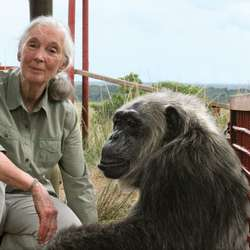 Collected by Daniela RibitschJG 1.  Every day you live, you impact the planet / Jane GoodallJG 1.  Every day you live, you impact the planet / Jane GoodallJG 1.  Every day you live, you impact the planet / Jane GoodallJG 1.  Every day you live, you impact the planet / Jane Goodall[…] [J]ust remember that every day you live, you make an impact on the planet. You can’t help making an impact. And at least, unless you’re living in extreme poverty, you have a choice as to what sort of impact you make. Even in poverty, you have a choice, but when we are more affluent, we have a greater choice. And if we all make ethical choices, then we start moving towards a world that will be not quite so desperate to leave to our great-grandchildren. That’s, I think, something for everybody. Because a lot of people understand what’s happening, but they feel helpless and hopeless, and what can they do, so they nothing, and they become apathetic. And that is a huge danger, apathy. […] [J]ust remember that every day you live, you make an impact on the planet. You can’t help making an impact. And at least, unless you’re living in extreme poverty, you have a choice as to what sort of impact you make. Even in poverty, you have a choice, but when we are more affluent, we have a greater choice. And if we all make ethical choices, then we start moving towards a world that will be not quite so desperate to leave to our great-grandchildren. That’s, I think, something for everybody. Because a lot of people understand what’s happening, but they feel helpless and hopeless, and what can they do, so they nothing, and they become apathetic. And that is a huge danger, apathy. […] [J]ust remember that every day you live, you make an impact on the planet. You can’t help making an impact. And at least, unless you’re living in extreme poverty, you have a choice as to what sort of impact you make. Even in poverty, you have a choice, but when we are more affluent, we have a greater choice. And if we all make ethical choices, then we start moving towards a world that will be not quite so desperate to leave to our great-grandchildren. That’s, I think, something for everybody. Because a lot of people understand what’s happening, but they feel helpless and hopeless, and what can they do, so they nothing, and they become apathetic. And that is a huge danger, apathy. […] [J]ust remember that every day you live, you make an impact on the planet. You can’t help making an impact. And at least, unless you’re living in extreme poverty, you have a choice as to what sort of impact you make. Even in poverty, you have a choice, but when we are more affluent, we have a greater choice. And if we all make ethical choices, then we start moving towards a world that will be not quite so desperate to leave to our great-grandchildren. That’s, I think, something for everybody. Because a lot of people understand what’s happening, but they feel helpless and hopeless, and what can they do, so they nothing, and they become apathetic. And that is a huge danger, apathy. […] [J]ust remember that every day you live, you make an impact on the planet. You can’t help making an impact. And at least, unless you’re living in extreme poverty, you have a choice as to what sort of impact you make. Even in poverty, you have a choice, but when we are more affluent, we have a greater choice. And if we all make ethical choices, then we start moving towards a world that will be not quite so desperate to leave to our great-grandchildren. That’s, I think, something for everybody. Because a lot of people understand what’s happening, but they feel helpless and hopeless, and what can they do, so they nothing, and they become apathetic. And that is a huge danger, apathy. Date 10/8/20Accessed 3 Apr. 2021SourceTED on YouTube (https://www.youtube.com/watch?v=ss-utCZ5Ok8), min. 24:10 - 24:59; close captioning available.TED on YouTube (https://www.youtube.com/watch?v=ss-utCZ5Ok8), min. 24:10 - 24:59; close captioning available.JG 2.  Animal Rights Icon Jane Goodall Visits Ellen for the First TimeJG 2.  Animal Rights Icon Jane Goodall Visits Ellen for the First TimeJG 2.  Animal Rights Icon Jane Goodall Visits Ellen for the First TimeJG 2.  Animal Rights Icon Jane Goodall Visits Ellen for the First Time  Well, for me, animals are, you know, they’re part of our world. And just because we can destroy our world and exterminate species for ourselves, doesn’t mean that we should to it. I don’t think we have the right to do it. And we look in books and see dinosaurs. I don’t want my great-grandchildren to only know chimps and gorillas and giraffes and elephants from books. And so, you know, we are destroying our own future.  Well, for me, animals are, you know, they’re part of our world. And just because we can destroy our world and exterminate species for ourselves, doesn’t mean that we should to it. I don’t think we have the right to do it. And we look in books and see dinosaurs. I don’t want my great-grandchildren to only know chimps and gorillas and giraffes and elephants from books. And so, you know, we are destroying our own future.  Well, for me, animals are, you know, they’re part of our world. And just because we can destroy our world and exterminate species for ourselves, doesn’t mean that we should to it. I don’t think we have the right to do it. And we look in books and see dinosaurs. I don’t want my great-grandchildren to only know chimps and gorillas and giraffes and elephants from books. And so, you know, we are destroying our own future.  Well, for me, animals are, you know, they’re part of our world. And just because we can destroy our world and exterminate species for ourselves, doesn’t mean that we should to it. I don’t think we have the right to do it. And we look in books and see dinosaurs. I don’t want my great-grandchildren to only know chimps and gorillas and giraffes and elephants from books. And so, you know, we are destroying our own future.  Well, for me, animals are, you know, they’re part of our world. And just because we can destroy our world and exterminate species for ourselves, doesn’t mean that we should to it. I don’t think we have the right to do it. And we look in books and see dinosaurs. I don’t want my great-grandchildren to only know chimps and gorillas and giraffes and elephants from books. And so, you know, we are destroying our own future.Date 3/4/17Accessed 4 Apr. 2021SourceTheEllenShow on YouTube (https://www.youtube.com/watch?v=RUDt0ze59E4), min. 2:45 - 3:12; close captioning available.TheEllenShow on YouTube (https://www.youtube.com/watch?v=RUDt0ze59E4), min. 2:45 - 3:12; close captioning available.JG 3.  Jane Goodall - Mother EarthJG 3.  Jane Goodall - Mother EarthJG 3.  Jane Goodall - Mother EarthJG 3.  Jane Goodall - Mother EarthVery often people say to me, “But if this insect disappears, truly, it doesn’t make any difference, does it matter?” And the thing is that everything is interconnected, and that little insect might be the major food source of some other creature who might then disappear as well, and so it goes on with this interrelationship. We call it biodiversity, I like to call if the web of life, all the strands forming a beautiful pattern. And that pattern is being destroyed. […] How is it possible that the most intellectual creature that’s ever walked on Planet Earth is destroying its only home? We’re destroying Mother Earth so fast. You think perhaps we’ve lost wisdom? The wisdom that some Indigenous people showed making a decision based on how this will affect our people generations ahead. Are we too often making decisions based on how will this help me now, or the next shareholders’ meeting, or my next political campaign? Is there a disconnect between this incredibly clever brain and the human heart, love, and compassion? And I truly feel that we can only achieve our true human potential, which is huge, if we have harmony between head and heart. […] [W]e just have to get it through to our thick heads that what we do as an individual, certainly in the big scheme of things doesn’t make a difference. But what we do collectively as billions of human beings, making the right ethical choices, that’s gonna move us in the right direction. […] Each and every one  of us makes a difference each and every day. And we have a choice. What kind of difference are we going to make?Very often people say to me, “But if this insect disappears, truly, it doesn’t make any difference, does it matter?” And the thing is that everything is interconnected, and that little insect might be the major food source of some other creature who might then disappear as well, and so it goes on with this interrelationship. We call it biodiversity, I like to call if the web of life, all the strands forming a beautiful pattern. And that pattern is being destroyed. […] How is it possible that the most intellectual creature that’s ever walked on Planet Earth is destroying its only home? We’re destroying Mother Earth so fast. You think perhaps we’ve lost wisdom? The wisdom that some Indigenous people showed making a decision based on how this will affect our people generations ahead. Are we too often making decisions based on how will this help me now, or the next shareholders’ meeting, or my next political campaign? Is there a disconnect between this incredibly clever brain and the human heart, love, and compassion? And I truly feel that we can only achieve our true human potential, which is huge, if we have harmony between head and heart. […] [W]e just have to get it through to our thick heads that what we do as an individual, certainly in the big scheme of things doesn’t make a difference. But what we do collectively as billions of human beings, making the right ethical choices, that’s gonna move us in the right direction. […] Each and every one  of us makes a difference each and every day. And we have a choice. What kind of difference are we going to make?Very often people say to me, “But if this insect disappears, truly, it doesn’t make any difference, does it matter?” And the thing is that everything is interconnected, and that little insect might be the major food source of some other creature who might then disappear as well, and so it goes on with this interrelationship. We call it biodiversity, I like to call if the web of life, all the strands forming a beautiful pattern. And that pattern is being destroyed. […] How is it possible that the most intellectual creature that’s ever walked on Planet Earth is destroying its only home? We’re destroying Mother Earth so fast. You think perhaps we’ve lost wisdom? The wisdom that some Indigenous people showed making a decision based on how this will affect our people generations ahead. Are we too often making decisions based on how will this help me now, or the next shareholders’ meeting, or my next political campaign? Is there a disconnect between this incredibly clever brain and the human heart, love, and compassion? And I truly feel that we can only achieve our true human potential, which is huge, if we have harmony between head and heart. […] [W]e just have to get it through to our thick heads that what we do as an individual, certainly in the big scheme of things doesn’t make a difference. But what we do collectively as billions of human beings, making the right ethical choices, that’s gonna move us in the right direction. […] Each and every one  of us makes a difference each and every day. And we have a choice. What kind of difference are we going to make?Very often people say to me, “But if this insect disappears, truly, it doesn’t make any difference, does it matter?” And the thing is that everything is interconnected, and that little insect might be the major food source of some other creature who might then disappear as well, and so it goes on with this interrelationship. We call it biodiversity, I like to call if the web of life, all the strands forming a beautiful pattern. And that pattern is being destroyed. […] How is it possible that the most intellectual creature that’s ever walked on Planet Earth is destroying its only home? We’re destroying Mother Earth so fast. You think perhaps we’ve lost wisdom? The wisdom that some Indigenous people showed making a decision based on how this will affect our people generations ahead. Are we too often making decisions based on how will this help me now, or the next shareholders’ meeting, or my next political campaign? Is there a disconnect between this incredibly clever brain and the human heart, love, and compassion? And I truly feel that we can only achieve our true human potential, which is huge, if we have harmony between head and heart. […] [W]e just have to get it through to our thick heads that what we do as an individual, certainly in the big scheme of things doesn’t make a difference. But what we do collectively as billions of human beings, making the right ethical choices, that’s gonna move us in the right direction. […] Each and every one  of us makes a difference each and every day. And we have a choice. What kind of difference are we going to make?Very often people say to me, “But if this insect disappears, truly, it doesn’t make any difference, does it matter?” And the thing is that everything is interconnected, and that little insect might be the major food source of some other creature who might then disappear as well, and so it goes on with this interrelationship. We call it biodiversity, I like to call if the web of life, all the strands forming a beautiful pattern. And that pattern is being destroyed. […] How is it possible that the most intellectual creature that’s ever walked on Planet Earth is destroying its only home? We’re destroying Mother Earth so fast. You think perhaps we’ve lost wisdom? The wisdom that some Indigenous people showed making a decision based on how this will affect our people generations ahead. Are we too often making decisions based on how will this help me now, or the next shareholders’ meeting, or my next political campaign? Is there a disconnect between this incredibly clever brain and the human heart, love, and compassion? And I truly feel that we can only achieve our true human potential, which is huge, if we have harmony between head and heart. […] [W]e just have to get it through to our thick heads that what we do as an individual, certainly in the big scheme of things doesn’t make a difference. But what we do collectively as billions of human beings, making the right ethical choices, that’s gonna move us in the right direction. […] Each and every one  of us makes a difference each and every day. And we have a choice. What kind of difference are we going to make?Date 22/4/17Accessed 3 Apr. 2021SourceInspiration Journey on YouTube (https://www.youtube.com/watch?v=48mxaQtbUdU), min. 0:06 - 0:38, 1:59 - 2:49, 4:21 - 4:38, 5:07 - 5:17; close captioning available.Inspiration Journey on YouTube (https://www.youtube.com/watch?v=48mxaQtbUdU), min. 0:06 - 0:38, 1:59 - 2:49, 4:21 - 4:38, 5:07 - 5:17; close captioning available.JG 4.  Live-Talk mit Jane GoodallJG 4.  Live-Talk mit Jane GoodallJG 4.  Live-Talk mit Jane GoodallJG 4.  Live-Talk mit Jane GoodallI think it’s very unfortunate that children are so divorced from the natural world very often and spending so much time on these iPhones and doing video games, and it’s desperately important, especially for children but all of us, to make a reconnection with the natural world. And I say especially for children, because when a small child gets out into nature, you see how fascinated they are, how interested, how absorbed they become. And so they learn about nature, they learn about the wonder of a caterpillar changing into a butterfly, they learn about the fall of the leaves and the new shoots coming up, and it’s when you love nature that you will grow up to protect it. And if we don’t, then it’s pretty bad luck for future generations, because we’re destroying this planet so fast.[…] I do believe that if we carry on with business as usual after this pandemic, then there’s not much hope for the future. But we’ve got this window of time, and we have to get together. I think that Covid-19 pandemic has given a lot of people pause to think, and a lot of people are talking about “we need to have a new relationship with the natural world; we need to think of a new green sustainable economy.” And my reasons for hope: first of all, we can use social media in a very positive way to reach many, many people. And this is all because of this amazing intellect we have. So at the same time, science is coming up with many innovative new technologies like solar and wind to allow us to live in greater harmony with nature. […] Nature is amazingly resilient and forgiving. So places we’ve totally destroyed or polluted can be restored. Very often just by leaving them alone nature will come back and once again begin to support biodiversity.[…] [B]asically, do something. Every day, try to do something to leave the world a little bit better than when you woke up. I think it’s very unfortunate that children are so divorced from the natural world very often and spending so much time on these iPhones and doing video games, and it’s desperately important, especially for children but all of us, to make a reconnection with the natural world. And I say especially for children, because when a small child gets out into nature, you see how fascinated they are, how interested, how absorbed they become. And so they learn about nature, they learn about the wonder of a caterpillar changing into a butterfly, they learn about the fall of the leaves and the new shoots coming up, and it’s when you love nature that you will grow up to protect it. And if we don’t, then it’s pretty bad luck for future generations, because we’re destroying this planet so fast.[…] I do believe that if we carry on with business as usual after this pandemic, then there’s not much hope for the future. But we’ve got this window of time, and we have to get together. I think that Covid-19 pandemic has given a lot of people pause to think, and a lot of people are talking about “we need to have a new relationship with the natural world; we need to think of a new green sustainable economy.” And my reasons for hope: first of all, we can use social media in a very positive way to reach many, many people. And this is all because of this amazing intellect we have. So at the same time, science is coming up with many innovative new technologies like solar and wind to allow us to live in greater harmony with nature. […] Nature is amazingly resilient and forgiving. So places we’ve totally destroyed or polluted can be restored. Very often just by leaving them alone nature will come back and once again begin to support biodiversity.[…] [B]asically, do something. Every day, try to do something to leave the world a little bit better than when you woke up. I think it’s very unfortunate that children are so divorced from the natural world very often and spending so much time on these iPhones and doing video games, and it’s desperately important, especially for children but all of us, to make a reconnection with the natural world. And I say especially for children, because when a small child gets out into nature, you see how fascinated they are, how interested, how absorbed they become. And so they learn about nature, they learn about the wonder of a caterpillar changing into a butterfly, they learn about the fall of the leaves and the new shoots coming up, and it’s when you love nature that you will grow up to protect it. And if we don’t, then it’s pretty bad luck for future generations, because we’re destroying this planet so fast.[…] I do believe that if we carry on with business as usual after this pandemic, then there’s not much hope for the future. But we’ve got this window of time, and we have to get together. I think that Covid-19 pandemic has given a lot of people pause to think, and a lot of people are talking about “we need to have a new relationship with the natural world; we need to think of a new green sustainable economy.” And my reasons for hope: first of all, we can use social media in a very positive way to reach many, many people. And this is all because of this amazing intellect we have. So at the same time, science is coming up with many innovative new technologies like solar and wind to allow us to live in greater harmony with nature. […] Nature is amazingly resilient and forgiving. So places we’ve totally destroyed or polluted can be restored. Very often just by leaving them alone nature will come back and once again begin to support biodiversity.[…] [B]asically, do something. Every day, try to do something to leave the world a little bit better than when you woke up. I think it’s very unfortunate that children are so divorced from the natural world very often and spending so much time on these iPhones and doing video games, and it’s desperately important, especially for children but all of us, to make a reconnection with the natural world. And I say especially for children, because when a small child gets out into nature, you see how fascinated they are, how interested, how absorbed they become. And so they learn about nature, they learn about the wonder of a caterpillar changing into a butterfly, they learn about the fall of the leaves and the new shoots coming up, and it’s when you love nature that you will grow up to protect it. And if we don’t, then it’s pretty bad luck for future generations, because we’re destroying this planet so fast.[…] I do believe that if we carry on with business as usual after this pandemic, then there’s not much hope for the future. But we’ve got this window of time, and we have to get together. I think that Covid-19 pandemic has given a lot of people pause to think, and a lot of people are talking about “we need to have a new relationship with the natural world; we need to think of a new green sustainable economy.” And my reasons for hope: first of all, we can use social media in a very positive way to reach many, many people. And this is all because of this amazing intellect we have. So at the same time, science is coming up with many innovative new technologies like solar and wind to allow us to live in greater harmony with nature. […] Nature is amazingly resilient and forgiving. So places we’ve totally destroyed or polluted can be restored. Very often just by leaving them alone nature will come back and once again begin to support biodiversity.[…] [B]asically, do something. Every day, try to do something to leave the world a little bit better than when you woke up. I think it’s very unfortunate that children are so divorced from the natural world very often and spending so much time on these iPhones and doing video games, and it’s desperately important, especially for children but all of us, to make a reconnection with the natural world. And I say especially for children, because when a small child gets out into nature, you see how fascinated they are, how interested, how absorbed they become. And so they learn about nature, they learn about the wonder of a caterpillar changing into a butterfly, they learn about the fall of the leaves and the new shoots coming up, and it’s when you love nature that you will grow up to protect it. And if we don’t, then it’s pretty bad luck for future generations, because we’re destroying this planet so fast.[…] I do believe that if we carry on with business as usual after this pandemic, then there’s not much hope for the future. But we’ve got this window of time, and we have to get together. I think that Covid-19 pandemic has given a lot of people pause to think, and a lot of people are talking about “we need to have a new relationship with the natural world; we need to think of a new green sustainable economy.” And my reasons for hope: first of all, we can use social media in a very positive way to reach many, many people. And this is all because of this amazing intellect we have. So at the same time, science is coming up with many innovative new technologies like solar and wind to allow us to live in greater harmony with nature. […] Nature is amazingly resilient and forgiving. So places we’ve totally destroyed or polluted can be restored. Very often just by leaving them alone nature will come back and once again begin to support biodiversity.[…] [B]asically, do something. Every day, try to do something to leave the world a little bit better than when you woke up. Date 5/11/20Accessed 8 Apr. 2021SourceMedientage München on YouTube /https://www.youtube.com/watch?v=hXpGuwl48qc), min. 8:54 - 9:52, 20:24 - 21:41, 28:24 - 28:33; close captioning available.Medientage München on YouTube /https://www.youtube.com/watch?v=hXpGuwl48qc), min. 8:54 - 9:52, 20:24 - 21:41, 28:24 - 28:33; close captioning available.JG 5.  Jane Goodall, UN Messenger of Peace on International Day of PeaceJG 5.  Jane Goodall, UN Messenger of Peace on International Day of PeaceJG 5.  Jane Goodall, UN Messenger of Peace on International Day of PeaceJG 5.  Jane Goodall, UN Messenger of Peace on International Day of PeaceI think it’s more important than ever in the world we live in today that we have a vision of what it would be like to live in a peaceful world, the kind of world we all want, and then to see what we as individuals can do to try and bring that about. Peace starts within. We have somehow to find peace within ourselves, so that we can then reach out to others and spread this message of peace. So how do you find peace within yourself when you live in a really difficult situation? When perhaps you are a refugee? I think the only way I can think of doing this is each day to try to do your best to make the world around you just a little bit better. And if you can go to sleep each night thinking, “Well, I really did do my best maybe in a very difficult situation,” that will give you the kind of feeling that leads to peace, and then you’re better able to help others.[…] [E] ach and every one of us matters and has a role to play in this world, even though we don’t yet perhaps know what that role is. And even more important: each and every one of us makes some impact on the planet every single day that we live, and we’re in a position, a fortunate position, of being able to choose what sort of impact we make. What do we buy? What do we wear? What do we eat? How will those little choices affect future generations?[…] While we need and must respect each other, while it’s important for everyone to live lives of dignity, this can never come about until we also stop the war that we are waging as a species on the natural world, on the environment that actually supports us, that gives us water and clean air. We’re destroying it, and one of the outcomes of that is climate change. There’s no time to go into all of this, but I think you know what I’m talking about. Species, other species; we’re supposed to share the planet, and yet species are disappearing, ecosystems are collapsing. That’s going to affect us. But now we realize, and we’re realizing more and more, that other animals also have emotions and feelings. They feel pain, they feel fear. And what are we doing to them? They too are refugees and losing their homes. They too are homeless. They too are dying and suffering. So on this Peace Day, when we dream and think about peace, we should also commit ourselves to doing everything in our power to bring about peace.[…] Growing a critical mass of young people sharing the same philosophy of respect for other human beings, respect for nature, respect for other amazing animals. What is so important is hope. If we don’t have hope, we give up, we do nothing. And in this world of violence and fear, we must have hope for a better future, and that’s something each one of us can work for. And it’s you young people who give me the most hope when you understand the problems and are empowered to take action.I think it’s more important than ever in the world we live in today that we have a vision of what it would be like to live in a peaceful world, the kind of world we all want, and then to see what we as individuals can do to try and bring that about. Peace starts within. We have somehow to find peace within ourselves, so that we can then reach out to others and spread this message of peace. So how do you find peace within yourself when you live in a really difficult situation? When perhaps you are a refugee? I think the only way I can think of doing this is each day to try to do your best to make the world around you just a little bit better. And if you can go to sleep each night thinking, “Well, I really did do my best maybe in a very difficult situation,” that will give you the kind of feeling that leads to peace, and then you’re better able to help others.[…] [E] ach and every one of us matters and has a role to play in this world, even though we don’t yet perhaps know what that role is. And even more important: each and every one of us makes some impact on the planet every single day that we live, and we’re in a position, a fortunate position, of being able to choose what sort of impact we make. What do we buy? What do we wear? What do we eat? How will those little choices affect future generations?[…] While we need and must respect each other, while it’s important for everyone to live lives of dignity, this can never come about until we also stop the war that we are waging as a species on the natural world, on the environment that actually supports us, that gives us water and clean air. We’re destroying it, and one of the outcomes of that is climate change. There’s no time to go into all of this, but I think you know what I’m talking about. Species, other species; we’re supposed to share the planet, and yet species are disappearing, ecosystems are collapsing. That’s going to affect us. But now we realize, and we’re realizing more and more, that other animals also have emotions and feelings. They feel pain, they feel fear. And what are we doing to them? They too are refugees and losing their homes. They too are homeless. They too are dying and suffering. So on this Peace Day, when we dream and think about peace, we should also commit ourselves to doing everything in our power to bring about peace.[…] Growing a critical mass of young people sharing the same philosophy of respect for other human beings, respect for nature, respect for other amazing animals. What is so important is hope. If we don’t have hope, we give up, we do nothing. And in this world of violence and fear, we must have hope for a better future, and that’s something each one of us can work for. And it’s you young people who give me the most hope when you understand the problems and are empowered to take action.I think it’s more important than ever in the world we live in today that we have a vision of what it would be like to live in a peaceful world, the kind of world we all want, and then to see what we as individuals can do to try and bring that about. Peace starts within. We have somehow to find peace within ourselves, so that we can then reach out to others and spread this message of peace. So how do you find peace within yourself when you live in a really difficult situation? When perhaps you are a refugee? I think the only way I can think of doing this is each day to try to do your best to make the world around you just a little bit better. And if you can go to sleep each night thinking, “Well, I really did do my best maybe in a very difficult situation,” that will give you the kind of feeling that leads to peace, and then you’re better able to help others.[…] [E] ach and every one of us matters and has a role to play in this world, even though we don’t yet perhaps know what that role is. And even more important: each and every one of us makes some impact on the planet every single day that we live, and we’re in a position, a fortunate position, of being able to choose what sort of impact we make. What do we buy? What do we wear? What do we eat? How will those little choices affect future generations?[…] While we need and must respect each other, while it’s important for everyone to live lives of dignity, this can never come about until we also stop the war that we are waging as a species on the natural world, on the environment that actually supports us, that gives us water and clean air. We’re destroying it, and one of the outcomes of that is climate change. There’s no time to go into all of this, but I think you know what I’m talking about. Species, other species; we’re supposed to share the planet, and yet species are disappearing, ecosystems are collapsing. That’s going to affect us. But now we realize, and we’re realizing more and more, that other animals also have emotions and feelings. They feel pain, they feel fear. And what are we doing to them? They too are refugees and losing their homes. They too are homeless. They too are dying and suffering. So on this Peace Day, when we dream and think about peace, we should also commit ourselves to doing everything in our power to bring about peace.[…] Growing a critical mass of young people sharing the same philosophy of respect for other human beings, respect for nature, respect for other amazing animals. What is so important is hope. If we don’t have hope, we give up, we do nothing. And in this world of violence and fear, we must have hope for a better future, and that’s something each one of us can work for. And it’s you young people who give me the most hope when you understand the problems and are empowered to take action.I think it’s more important than ever in the world we live in today that we have a vision of what it would be like to live in a peaceful world, the kind of world we all want, and then to see what we as individuals can do to try and bring that about. Peace starts within. We have somehow to find peace within ourselves, so that we can then reach out to others and spread this message of peace. So how do you find peace within yourself when you live in a really difficult situation? When perhaps you are a refugee? I think the only way I can think of doing this is each day to try to do your best to make the world around you just a little bit better. And if you can go to sleep each night thinking, “Well, I really did do my best maybe in a very difficult situation,” that will give you the kind of feeling that leads to peace, and then you’re better able to help others.[…] [E] ach and every one of us matters and has a role to play in this world, even though we don’t yet perhaps know what that role is. And even more important: each and every one of us makes some impact on the planet every single day that we live, and we’re in a position, a fortunate position, of being able to choose what sort of impact we make. What do we buy? What do we wear? What do we eat? How will those little choices affect future generations?[…] While we need and must respect each other, while it’s important for everyone to live lives of dignity, this can never come about until we also stop the war that we are waging as a species on the natural world, on the environment that actually supports us, that gives us water and clean air. We’re destroying it, and one of the outcomes of that is climate change. There’s no time to go into all of this, but I think you know what I’m talking about. Species, other species; we’re supposed to share the planet, and yet species are disappearing, ecosystems are collapsing. That’s going to affect us. But now we realize, and we’re realizing more and more, that other animals also have emotions and feelings. They feel pain, they feel fear. And what are we doing to them? They too are refugees and losing their homes. They too are homeless. They too are dying and suffering. So on this Peace Day, when we dream and think about peace, we should also commit ourselves to doing everything in our power to bring about peace.[…] Growing a critical mass of young people sharing the same philosophy of respect for other human beings, respect for nature, respect for other amazing animals. What is so important is hope. If we don’t have hope, we give up, we do nothing. And in this world of violence and fear, we must have hope for a better future, and that’s something each one of us can work for. And it’s you young people who give me the most hope when you understand the problems and are empowered to take action.I think it’s more important than ever in the world we live in today that we have a vision of what it would be like to live in a peaceful world, the kind of world we all want, and then to see what we as individuals can do to try and bring that about. Peace starts within. We have somehow to find peace within ourselves, so that we can then reach out to others and spread this message of peace. So how do you find peace within yourself when you live in a really difficult situation? When perhaps you are a refugee? I think the only way I can think of doing this is each day to try to do your best to make the world around you just a little bit better. And if you can go to sleep each night thinking, “Well, I really did do my best maybe in a very difficult situation,” that will give you the kind of feeling that leads to peace, and then you’re better able to help others.[…] [E] ach and every one of us matters and has a role to play in this world, even though we don’t yet perhaps know what that role is. And even more important: each and every one of us makes some impact on the planet every single day that we live, and we’re in a position, a fortunate position, of being able to choose what sort of impact we make. What do we buy? What do we wear? What do we eat? How will those little choices affect future generations?[…] While we need and must respect each other, while it’s important for everyone to live lives of dignity, this can never come about until we also stop the war that we are waging as a species on the natural world, on the environment that actually supports us, that gives us water and clean air. We’re destroying it, and one of the outcomes of that is climate change. There’s no time to go into all of this, but I think you know what I’m talking about. Species, other species; we’re supposed to share the planet, and yet species are disappearing, ecosystems are collapsing. That’s going to affect us. But now we realize, and we’re realizing more and more, that other animals also have emotions and feelings. They feel pain, they feel fear. And what are we doing to them? They too are refugees and losing their homes. They too are homeless. They too are dying and suffering. So on this Peace Day, when we dream and think about peace, we should also commit ourselves to doing everything in our power to bring about peace.[…] Growing a critical mass of young people sharing the same philosophy of respect for other human beings, respect for nature, respect for other amazing animals. What is so important is hope. If we don’t have hope, we give up, we do nothing. And in this world of violence and fear, we must have hope for a better future, and that’s something each one of us can work for. And it’s you young people who give me the most hope when you understand the problems and are empowered to take action.Date 15/9/17Accessed 3 Apr. 2021SourceUnited Nations on YouTube (https://www.youtube.com/watch?v=24_LitcLXCc), min. 0:22 - 1:27, 2:37 - 3:09, 4:24 - 5:43, 6:29 - 7:09; close captioning available. United Nations on YouTube (https://www.youtube.com/watch?v=24_LitcLXCc), min. 0:22 - 1:27, 2:37 - 3:09, 4:24 - 5:43, 6:29 - 7:09; close captioning available. JG 6.  Dr. Goodall’s 2020 Commencement AddressJG 6.  Dr. Goodall’s 2020 Commencement AddressJG 6.  Dr. Goodall’s 2020 Commencement AddressJG 6.  Dr. Goodall’s 2020 Commencement AddressWe’re fighting the COVID-19 pandemic. At least the doctors are. So the sad thing is we brought it on ourselves. We’ve been very disrespectful of the environment. Very disrespectful of animals. We’ve been gradually invading the world of the animals. We’ve been forcing them to spend more time together, which enables a virus or a bacteria to cross the species barrier from an animal into a human. And we’e also been forcing some animals to move out of their habitats to cooperate and things like that, because of what we’ve done to their homes. And we’re hunting them. We’re killing them. We’re eating them. And we’re trafficking them. There are wildlife markets in different parts of the world. In China, they’ve been called wet markets, but they’re actually wildlife markets. Because wet markets just sell fruit and vegetables. A bit like your farmers markets. And there’s the bush meat markets in Africa. In America, it’s called game. But in all these cases, animals are being disrespected. The wildlife markets are the worst because animals of many different species are crowded together, often in very unhygienic conditions. In tiny cages, they’re stressed, they’re frightened. And do remember that these are individual beings. They have feelings like we do. They can be stressed and frightened. And they can certainly feel pain and fear.[…] [Y]ou will be going out into a new world. A world where some people for the first time have breathed clean air in some of the big cities. They’ve never known it before. And they’ve looked up and seen the stars twinkling in the night sky. And animals are moving out of their habitats into some city streets. It’s a different world, and I just pray will emerge from it better people. That we’ll start thinking about our relationship with the natural world. And the other thing that’s happened that is really hopeful, and that is that as the pandemic closes down place after place, communities coming together. And you see the most amazing things happening. In the U.K., communities come together and help each other. People offer to take phone calls from people who are lonely and frightened. People volunteer to deliver food that’s donated by some of the companies and take it to the health workers or those who cannot go out for themselves. All of this community getting together, it’s something. The virus is bringing out the best in people. And if we just remember, we’re part of one world, and if we just remember that we’ll never attain our true human potential until this clever brain - and you’ve all been using your brains like crazy - but remember: it needs to work in harmony with your heart, love, and compassion. And I think that’s something that you’ve been learning through these years of your hard work. And take it with you as you move out into the world into whatever career you want to pursue. And remember: if you don’t reach your goal straight away, don’t give up! My mother always said to me, “If you want to do this crazy thing” - ‘cause I wanted to go to Africa and live with wild animals when I was ten in the middle of the war as a girl and I had no money, and everybody laughed at me, but she said - “You need to work really hard and take advantage of every opportunity, but if you don’t give up, you may find a way.” And of course I did, and you all can too.We’re fighting the COVID-19 pandemic. At least the doctors are. So the sad thing is we brought it on ourselves. We’ve been very disrespectful of the environment. Very disrespectful of animals. We’ve been gradually invading the world of the animals. We’ve been forcing them to spend more time together, which enables a virus or a bacteria to cross the species barrier from an animal into a human. And we’e also been forcing some animals to move out of their habitats to cooperate and things like that, because of what we’ve done to their homes. And we’re hunting them. We’re killing them. We’re eating them. And we’re trafficking them. There are wildlife markets in different parts of the world. In China, they’ve been called wet markets, but they’re actually wildlife markets. Because wet markets just sell fruit and vegetables. A bit like your farmers markets. And there’s the bush meat markets in Africa. In America, it’s called game. But in all these cases, animals are being disrespected. The wildlife markets are the worst because animals of many different species are crowded together, often in very unhygienic conditions. In tiny cages, they’re stressed, they’re frightened. And do remember that these are individual beings. They have feelings like we do. They can be stressed and frightened. And they can certainly feel pain and fear.[…] [Y]ou will be going out into a new world. A world where some people for the first time have breathed clean air in some of the big cities. They’ve never known it before. And they’ve looked up and seen the stars twinkling in the night sky. And animals are moving out of their habitats into some city streets. It’s a different world, and I just pray will emerge from it better people. That we’ll start thinking about our relationship with the natural world. And the other thing that’s happened that is really hopeful, and that is that as the pandemic closes down place after place, communities coming together. And you see the most amazing things happening. In the U.K., communities come together and help each other. People offer to take phone calls from people who are lonely and frightened. People volunteer to deliver food that’s donated by some of the companies and take it to the health workers or those who cannot go out for themselves. All of this community getting together, it’s something. The virus is bringing out the best in people. And if we just remember, we’re part of one world, and if we just remember that we’ll never attain our true human potential until this clever brain - and you’ve all been using your brains like crazy - but remember: it needs to work in harmony with your heart, love, and compassion. And I think that’s something that you’ve been learning through these years of your hard work. And take it with you as you move out into the world into whatever career you want to pursue. And remember: if you don’t reach your goal straight away, don’t give up! My mother always said to me, “If you want to do this crazy thing” - ‘cause I wanted to go to Africa and live with wild animals when I was ten in the middle of the war as a girl and I had no money, and everybody laughed at me, but she said - “You need to work really hard and take advantage of every opportunity, but if you don’t give up, you may find a way.” And of course I did, and you all can too.We’re fighting the COVID-19 pandemic. At least the doctors are. So the sad thing is we brought it on ourselves. We’ve been very disrespectful of the environment. Very disrespectful of animals. We’ve been gradually invading the world of the animals. We’ve been forcing them to spend more time together, which enables a virus or a bacteria to cross the species barrier from an animal into a human. And we’e also been forcing some animals to move out of their habitats to cooperate and things like that, because of what we’ve done to their homes. And we’re hunting them. We’re killing them. We’re eating them. And we’re trafficking them. There are wildlife markets in different parts of the world. In China, they’ve been called wet markets, but they’re actually wildlife markets. Because wet markets just sell fruit and vegetables. A bit like your farmers markets. And there’s the bush meat markets in Africa. In America, it’s called game. But in all these cases, animals are being disrespected. The wildlife markets are the worst because animals of many different species are crowded together, often in very unhygienic conditions. In tiny cages, they’re stressed, they’re frightened. And do remember that these are individual beings. They have feelings like we do. They can be stressed and frightened. And they can certainly feel pain and fear.[…] [Y]ou will be going out into a new world. A world where some people for the first time have breathed clean air in some of the big cities. They’ve never known it before. And they’ve looked up and seen the stars twinkling in the night sky. And animals are moving out of their habitats into some city streets. It’s a different world, and I just pray will emerge from it better people. That we’ll start thinking about our relationship with the natural world. And the other thing that’s happened that is really hopeful, and that is that as the pandemic closes down place after place, communities coming together. And you see the most amazing things happening. In the U.K., communities come together and help each other. People offer to take phone calls from people who are lonely and frightened. People volunteer to deliver food that’s donated by some of the companies and take it to the health workers or those who cannot go out for themselves. All of this community getting together, it’s something. The virus is bringing out the best in people. And if we just remember, we’re part of one world, and if we just remember that we’ll never attain our true human potential until this clever brain - and you’ve all been using your brains like crazy - but remember: it needs to work in harmony with your heart, love, and compassion. And I think that’s something that you’ve been learning through these years of your hard work. And take it with you as you move out into the world into whatever career you want to pursue. And remember: if you don’t reach your goal straight away, don’t give up! My mother always said to me, “If you want to do this crazy thing” - ‘cause I wanted to go to Africa and live with wild animals when I was ten in the middle of the war as a girl and I had no money, and everybody laughed at me, but she said - “You need to work really hard and take advantage of every opportunity, but if you don’t give up, you may find a way.” And of course I did, and you all can too.We’re fighting the COVID-19 pandemic. At least the doctors are. So the sad thing is we brought it on ourselves. We’ve been very disrespectful of the environment. Very disrespectful of animals. We’ve been gradually invading the world of the animals. We’ve been forcing them to spend more time together, which enables a virus or a bacteria to cross the species barrier from an animal into a human. And we’e also been forcing some animals to move out of their habitats to cooperate and things like that, because of what we’ve done to their homes. And we’re hunting them. We’re killing them. We’re eating them. And we’re trafficking them. There are wildlife markets in different parts of the world. In China, they’ve been called wet markets, but they’re actually wildlife markets. Because wet markets just sell fruit and vegetables. A bit like your farmers markets. And there’s the bush meat markets in Africa. In America, it’s called game. But in all these cases, animals are being disrespected. The wildlife markets are the worst because animals of many different species are crowded together, often in very unhygienic conditions. In tiny cages, they’re stressed, they’re frightened. And do remember that these are individual beings. They have feelings like we do. They can be stressed and frightened. And they can certainly feel pain and fear.[…] [Y]ou will be going out into a new world. A world where some people for the first time have breathed clean air in some of the big cities. They’ve never known it before. And they’ve looked up and seen the stars twinkling in the night sky. And animals are moving out of their habitats into some city streets. It’s a different world, and I just pray will emerge from it better people. That we’ll start thinking about our relationship with the natural world. And the other thing that’s happened that is really hopeful, and that is that as the pandemic closes down place after place, communities coming together. And you see the most amazing things happening. In the U.K., communities come together and help each other. People offer to take phone calls from people who are lonely and frightened. People volunteer to deliver food that’s donated by some of the companies and take it to the health workers or those who cannot go out for themselves. All of this community getting together, it’s something. The virus is bringing out the best in people. And if we just remember, we’re part of one world, and if we just remember that we’ll never attain our true human potential until this clever brain - and you’ve all been using your brains like crazy - but remember: it needs to work in harmony with your heart, love, and compassion. And I think that’s something that you’ve been learning through these years of your hard work. And take it with you as you move out into the world into whatever career you want to pursue. And remember: if you don’t reach your goal straight away, don’t give up! My mother always said to me, “If you want to do this crazy thing” - ‘cause I wanted to go to Africa and live with wild animals when I was ten in the middle of the war as a girl and I had no money, and everybody laughed at me, but she said - “You need to work really hard and take advantage of every opportunity, but if you don’t give up, you may find a way.” And of course I did, and you all can too.We’re fighting the COVID-19 pandemic. At least the doctors are. So the sad thing is we brought it on ourselves. We’ve been very disrespectful of the environment. Very disrespectful of animals. We’ve been gradually invading the world of the animals. We’ve been forcing them to spend more time together, which enables a virus or a bacteria to cross the species barrier from an animal into a human. And we’e also been forcing some animals to move out of their habitats to cooperate and things like that, because of what we’ve done to their homes. And we’re hunting them. We’re killing them. We’re eating them. And we’re trafficking them. There are wildlife markets in different parts of the world. In China, they’ve been called wet markets, but they’re actually wildlife markets. Because wet markets just sell fruit and vegetables. A bit like your farmers markets. And there’s the bush meat markets in Africa. In America, it’s called game. But in all these cases, animals are being disrespected. The wildlife markets are the worst because animals of many different species are crowded together, often in very unhygienic conditions. In tiny cages, they’re stressed, they’re frightened. And do remember that these are individual beings. They have feelings like we do. They can be stressed and frightened. And they can certainly feel pain and fear.[…] [Y]ou will be going out into a new world. A world where some people for the first time have breathed clean air in some of the big cities. They’ve never known it before. And they’ve looked up and seen the stars twinkling in the night sky. And animals are moving out of their habitats into some city streets. It’s a different world, and I just pray will emerge from it better people. That we’ll start thinking about our relationship with the natural world. And the other thing that’s happened that is really hopeful, and that is that as the pandemic closes down place after place, communities coming together. And you see the most amazing things happening. In the U.K., communities come together and help each other. People offer to take phone calls from people who are lonely and frightened. People volunteer to deliver food that’s donated by some of the companies and take it to the health workers or those who cannot go out for themselves. All of this community getting together, it’s something. The virus is bringing out the best in people. And if we just remember, we’re part of one world, and if we just remember that we’ll never attain our true human potential until this clever brain - and you’ve all been using your brains like crazy - but remember: it needs to work in harmony with your heart, love, and compassion. And I think that’s something that you’ve been learning through these years of your hard work. And take it with you as you move out into the world into whatever career you want to pursue. And remember: if you don’t reach your goal straight away, don’t give up! My mother always said to me, “If you want to do this crazy thing” - ‘cause I wanted to go to Africa and live with wild animals when I was ten in the middle of the war as a girl and I had no money, and everybody laughed at me, but she said - “You need to work really hard and take advantage of every opportunity, but if you don’t give up, you may find a way.” And of course I did, and you all can too.Date 21/5/20Accessed 3 Apr. 2021SourceJane Goodall Institute USA on YouTube (https://www.youtube.com/watch?v=Fj-BLFWk1FQ), min. 3:48 - 5:36, 6:21 - 8:45; close captioning available. Jane Goodall Institute USA on YouTube (https://www.youtube.com/watch?v=Fj-BLFWk1FQ), min. 3:48 - 5:36, 6:21 - 8:45; close captioning available. 